(Large Print)Springfield Presbyterian Church (USA)7300 Spout Hill Road, Sykesville, MD 21784    410-795-6152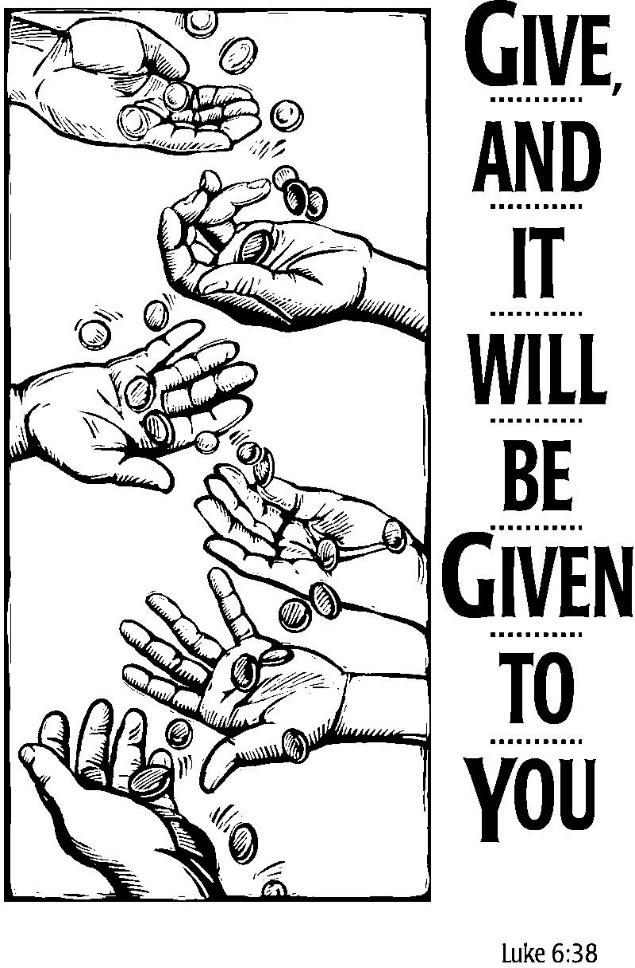 November 7, 2021 - 10:30 am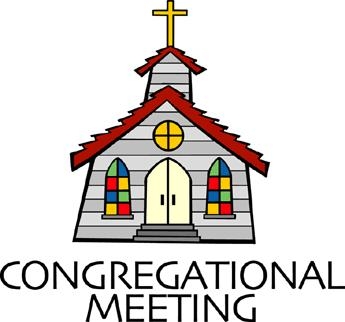 				WELCOME VISITORS!                                                                We're glad you are here! Cards at the ends of each pew are for you to fill out and drop in the Offering Plate.  Please let us know you are visiting, and join us for refreshments and fellowship following the service. The Sanctuary has an induction loop system to assist the hearing impaired. The system will also work on the telephone setting of hearing aids. Springfield Presbyterian Church is rooted in the gospel of Jesus Christ, led by the Holy Spirit, and called to loving relationships through vibrant worship and service. Valuing all people, we are committed to developing disciples and fostering stewardship.PREPARATION FOR THE WORD(* those who are able are invited to stand)PRELUDE	GATHERING OF THE PEOPLEThe Lord be with you!   And also with you!	(Greeting)LIGHTING THE CHRIST CANDLELeader:  Whenever we light this candle we proclaim:People:  Christ is the Light of the world and the center of our lives.CALL TO WORSHIP	[Psalm 146]Leader: Praise the Lord! Praise the Lord, O my soul!
People: I will praise the Lord as long as I live; I will sing praises to my God all my life long.
Leader: Do not put your trust in princes, in mortals, in whom there is no help.
People: When their breath departs, they return to the earth; on that very day their plans perish.
Leader: Happy are those whose help is the God of Jacob, whose hope is in the Lord their God,
People: He is the God who made heaven and earth, the sea, and all that is in them; who keeps faith forever;
Leader: He executes justice for the oppressed; who gives food to the hungry. The Lord sets the prisoners free;
People: The Lord opens the eyes of the blind. The Lord lifts up those who are bowed down; the Lord loves the righteous.
Leader: The Lord watches over the strangers; He upholds the orphan and the widow, but the way of the wicked He brings to ruin.People: The Lord will reign forever, your God, O Zion, for all generations. Praise the Lord!* HYMN 	Take Thou Our Minds, Dear Lord		#707Take thou our minds, dear Lord, we humbly pray;
Give us the mind of Christ each passing day;
Teach us to know the truth that sets us free;
Grant us in all our thoughts to honor thee.Take thou our hearts, O Christ; they are thine own;
Come thou within our souls and claim thy throne;
Help us to shed abroad thy deathless love;
Use us to make the earth like heaven above.Take thou our wills, Most High! Hold thou full sway;
Have in our inmost souls thy perfect way;
Guard thou each sacred hour from selfish ease;
Guide thou our ordered lives as thou dost please.Take thou ourselves, O Lord, heart, mind, and will;
Through our surrendered souls thy plans fulfill.
We yield ourselves to thee: time, talents, all;
We hear, and henceforth heed, thy sovereign call.PRAYER OF CONFESSIONGenerous God, we are innately human. When you call us to have an open mind, we can’t help but to think of the negative possibilities. When you ask us to have an open heart, we put our guard up, unwilling to imagine a new way. When you ask us to have open doors, we sometimes worry about who will walk in. By our actions and inactions, we have stopped your Holy Spirit from doing important work within ourselves and our community. Right us again to be people with open minds, open hearts, and open doors, ready to see you work within us and through us to create your Kingdom here on Earth. SILENT PRAYERS OF CONFESSION	RESPONSE 		Remember Not O God  (verse 2)	 Tune #430	O Lord, our Savior, help, and glorify your name;	Deliver us from all our sins and take away our shame.WORDS OF ASSURANCE	Leader: God’s love abounds for those who come to Him, seeking redemption, forgiveness, and new life.People: Praise be to God! We are a forgiven people, ready to begin anew with open hearts, minds, and doors. Amen!* MUSICAL RESPONSE OF PRAISE	  We Are Forgiven    Tune #447We are forgiven. We are forgiven. Thanks be to God. Thanks be to God.We are forgiven. We are forgiven. Thanks be to God. Thanks be to God.* THE PEACE      The peace of Christ be with you!  And also with you!			(You may greet those around you.)* RESPONSE                        Here I Am, Lord    	Here I am, Lord, Is it I, Lord? I have heard you calling in the night.	I will go, Lord, if you lead me. I will hold your people in my heart.THE PROCLAMATION OF THE WORDPRAYER OF ILLUMINATION   Guide us, O God, by your word and Spirit, that in your light we may see light, in your truth find freedom, and in your will discover your peace; through Jesus Christ our Lord. Amen.FIRST SCRIPTURE LESSON	 Psalm 1271 Unless the Lord builds the house, those who build it labor in vain.
Unless the Lord guards the city, the guard keeps watch in vain. 2 It is in vain that you rise up early and go late to rest, Eating the bread of anxious toil; for he gives sleep to his beloved. 3 Sons are indeed a heritage from the Lord, the fruit of the womb a reward. 4 Like arrows in the hand of a warrior are the sons of one’s youth. 5 Happy is the man who has his quiver full of them. He shall not be put to shame when he speaks with his enemies in the gate. SECOND SCRIPTURE LESSON	 	Luke 16:1-13Then Jesus said to the disciples, ‘There was a rich man who had a manager, and charges were brought to him that this man was squandering his property. 2So he summoned him and said to him, “What is this that I hear about you? Give me an account of your management, because you cannot be my manager any longer.” 3Then the manager said to himself, “What will I do, now that my master is taking the position away from me? I am not strong enough to dig, and I am ashamed to beg. 4I have decided what to do so that, when I am dismissed as manager, people may welcome me into their homes.” 5So, summoning his master’s debtors one by one, he asked the first, “How much do you owe my master?” 6He answered, “A hundred jugs of olive oil.” He said to him, “Take your bill, sit down quickly, and make it fifty.” 7Then he asked another, “And how much do you owe?” He replied, “A hundred containers of wheat.” He said to him, “Take your bill and make it eighty.” 8And his master commended the dishonest manager because he had acted shrewdly; for the children of this age are more shrewd in dealing with their own generation than are the children of light. 9And I tell you, make friends for yourselves by means of dishonest wealth so that when it is gone, they may welcome you into the eternal homes. 10 ‘Whoever is faithful in a very little is faithful also in much; and whoever is dishonest in a very little is dishonest also in much. 11If then you have not been faithful with the dishonest wealth, who will entrust to you the true riches? 12And if you have not been faithful with what belongs to another, who will give you what is your own? 13No slave can serve two masters; for a slave will either hate the one and love the other, or be devoted to the one and despise the other. You cannot serve God and wealth.’Leader:  Hear what the Spirit is saying to the Church.			All:  Thanks be to God.SERMON	The Merciful Manager		 Rev. Becca Crate-PriceTHE RESPONSE TO THE WORD* HYMN		We Give Thee but Thine Own		#708We give thee but thine own, whate'er the gift may be;
All that we have is thine alone, a trust, O Lord, from thee.May we thy bounties thus as stewards true receive,
And gladly, as thou blessest us, to thee our firstfruits give.The captive to release, to God the lost to bring,
To teach the way of life and peace: it is a Christ-like thing.And we believe thy word, though dim our faith may be;
Whate'er we do for thine, O Lord, we do it unto thee.COMMUNION OF THE PEOPLEINVITATIONTHE GREAT PRAYER OF THANKSGIVING	Leader: The Lord be with you.	People: And also with you.	Leader:  Lift up your hearts.		People: We lift them up to the Lord.	Leader: Let us give thanks to the Lord our God.	People: It is right to give our thanks and praise.      	[The Pastor continues… “…who forever sing to the glory of your name.”]IN PRAISE OF GOD		Tune #552	Holy, holy, holy, Lord, God of Power and might.Heaven and earth are full of your glory, Hosanna in the highest!Blessed is He who comes in the name of the Lord.Hosanna in the highest, hosanna in the highest.      	[The Pastor continues… “…proclaim the one crucified and risen.”]IN PRAISE OF CHRIST	Tune #553	Christ has died; Christ is risen; Christ will come again.	Christ has died; Christ is risen; Christ will come again.PASTORAL PRAYER AND THE LORD’S PRAYERWORDS OF INSTITUTIONSHARING OF THE MEALPRAYER OF DEDICATION (Unison)Dear God, take us out to live as changed people because we have shared the living bread and cannot remain the same. Ask much of us, expect much from us, enable much by us, encourage many through us. So, Lord, may we live to your glory, both as inhabitants of the earth, and citizens of the commonwealth of Heaven. Through Christ, with Christ, in Christ, in the unity of the Holy Spirit, all glory and honor are yours, almighty God, now and forever. Amen.
PRESENTATION OF TITHES AND OFFERINGS       * PRAYER OF DEDICATION* HYMN		Let Us Talents and Tongues Employ		#526Let us talents and tongues employ,
Reaching out with a shout of joy:
Bread is broken; the wine is poured;
Christ is spoken and seen and heard.Refrain:
Jesus lives again; earth can breathe again;
Pass the Word around: loaves abound!Christ is able to make us one;
At the table he sets the tone,
Teaching people to live to bless,
Love in word and in deed express. [Refrain]Jesus calls us in, sends us out
Bearing fruit in a world of doubt,
Gives us love to tell, bread to share:
God (Immanuel) everywhere! [Refrain]ANTHEM	One at the Feast	By: Courtney/Martin* CHARGE AND BENEDICTIONLeader: As we go from this place,People: May our minds be open.Leader: As we seek a Godly future,People: May our hearts be open.Leader: And as we dream about the future of this church and community.People: May we open our doors wide, welcoming one and all.* UNISON AMEN	POSTLUDEAssisting in Worship:    We appreciate those who serve:					Today 11/7				Next Week 11/14Sunday Opener 		Ron Holmes				Beth OatesGreeters & Ushers   	Need Volunteers			Connie Robinson &											Cynthia SmithLay Leader			Ron Holmes				Barbara CornellHappy Anniversary!	November 9 – Steve & Donna MazerSunday November 7, 2021 LectionaryRuth 3:1-5; 4:13-17; Psalm 127; Hebrews 9:24-28; Mark 12:38-44 AnnouncementsStewardship Sunday is TODAY.  At this time, we will be accepting pledges for the next year.  Stewardship letters have been mailed. If you have not received one, please contact the church office or Bob Steppling (862-266-2240).Congregational Meeting: There will be a Called Congregational Meeting on Sunday, November 21 immediately following Worship, for the purpose of electing the 2022 Nominating Committee to present our slate of officers next spring, and to approve the 2022 Terms of Call for Pastor Becca. The proposed names for election to the Nominating Committee and the Terms of Call will be available at the meeting. This meeting will be held in person in the Sanctuary as well as electronically on Zoom.Fellowship Reminder: Following the Worship service, we will gather downstairs for fellowship, but will not have food and will continue to wear our masks. We, as a Session, have made this decision out of an abundance of caution and the desire to keep our family of Christ safe and healthy.Congregational Care / Mission & Outreach: The Congregational Care/Mission & Outreach Committee would like your help. As we emerge from this pandemic, there is a greater than usual need to make every effort to connect with one another. Do you know of a member or friend of our church family who is ill, needs prayers, would like call, a visit or a card, or might benefit from meal train?  If so, please contact the Church Office (410-795-6152), Cathy Marsh (410-549-6916) or Diana Steppling (862-266-2242). Today:	Sunday November 7 – Stewardship Sunday		10:30 am	Worship		11:30 am	FellowshipThis Week:	Tuesday November 97:00 pm	Congregational Care/Mission and Outreach (CoCaMo) Meeting (Manse)Wednesday November 10		6:15 – 7:15 pm	Bell Choir Practice		7:30 – 8:45 pm	Adult Choir Practice	Thursday November 11		7:00 pm		Session Meeting (Manse)Looking Ahead:	Sunday November 14		10:30 am	Worship		11:30 am	FellowshipOffice Hours: Tuesday, Wednesday & Friday